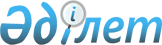 О внесении изменений в решение от 21 декабря 2011 года № 45/296-IV "О бюджете города Семей на 2012-2014 годы"
					
			Утративший силу
			
			
		
					Решение маслихата города Семей Восточно-Казахстанской области от 24 сентября 2012 года N 8/50-V. Зарегистрировано Департаментом юстиции Восточно-Казахстанской области 26 сентября 2012 года за N 2667. Прекращено действие по истечении срока, на который решение было принято - (письмо аппарата маслихата города Семей Восточно-Казахстанской области от 04 января 2013 года N 01-26/02)

      Сноска. Прекращено действие по истечении срока, на который решение было принято - (письмо аппарата маслихата города Семей Восточно-Казахстанской области от 04.01.2013 N 01-26/02).

      

      В соответствии с подпунктом 4) пункта 2, пунктом 3 статьи 106 и статьей 109 Бюджетного кодекса Республики Казахстан от 4 декабря 2008 года, подпунктом 1) пункта 1 статьи 6 Закона Республики Казахстан от 23 января 2001 года «О местном государственном управлении и самоуправлении в Республике Казахстан», решением Восточно-Казахстанского областного маслихата от 11 сентября 2012 года № 5/72-V «О внесении изменений в решение от 8 декабря 2011 года № 34/397-IV «Об областном бюджете на 2012-2014 годы» (зарегистрировано в Реестре государственной регистрации нормативных правовых актов от 13 сентября 2012 года № 2648) маслихат города Семей РЕШИЛ:



      1. Внести в решение от 21 декабря 2011 года № 45/296-IV «О бюджете города Семей на 2012-2014 годы» (зарегистрировано в Реестре государственной регистрации нормативных правовых актов от 29 декабря 2011 года № 5-2-151, опубликовано в газетах «Семей таңы» и «Вести Семей» от 3 января 2012 года № 1), следующие изменения:



      в пункте 1:

      подпункт 1) изложить в следующей редакции:

      «доходы – 21 247 505,0 тысяч тенге:

      налоговые поступления – 10 248 062,0 тысяч тенге;

      неналоговые поступления – 61 142,0 тысяч тенге;

      поступления от продажи основного капитала – 367 086,0 тысяч тенге;

      поступления трансфертов – 10 571 215,0 тысяч тенге»;

      подпункт 2) изложить в следующей редакции:

      «затраты – 21 986 321,5 тысяч тенге;»;



      в пункте 10:

      абзац первый изложить в следующей редакции:

      «на оказание материальной помощи некоторым категориям граждан (участникам ВОВ, инвалидам ВОВ, лицам, приравненным к участникам ВОВ и инвалидам ВОВ, семьям погибших военнослужащих) – 134 715,0 тысяч тенге;»;

      абзац третий изложить в следующей редакции:

      «на оказание материальной помощи пенсионерам, имеющим заслуги перед Республикой Казахстан – 1 334,0 тысяч тенге;»;

      абзац пятый изложить в следующей редакции:

      «для обучения детей из малообеспеченных семей в высших учебных заведениях (стоимость обучения, стипендии, проживание в общежитии) – 62 825,0 тысяч тенге;»;

      абзац одиннадцатый изложить в следующей редакции:

      «на проведение первоочередных работ для обеспечения бесперебойного теплоснабжения – 240 000,0 тысяч тенге.»;



      в пункте 10-1:

      абзац третий изложить в следующей редакции:

      «на строительство хоккейного модуля в городе – 0 тысяч тенге;»;



      пункт 10-5 изложить в следующей редакции:

      «Предусмотреть в бюджете города Семей на 2012 год целевые текущие трансферты и целевые трансферты на развитие из областного бюджета на реализацию региональных проектов (Дорожная карта) в сумме 116 668,0 тысяч тенге, в том числе:

      капитальный ремонт объектов образования – 13 007,0 тысяч тенге;

      электроснабжение домов индивидуальной застройки жилых массивов – 37 112,0 тысяч тенге;

      средний ремонт дорог – 66 549 тысяч тенге.»;



      Приложение 1 изложить в новой редакции, согласно приложению 1;



      Приложение 6 изложить в новой редакции, согласно приложению 2.



      2. Настоящее решение вводится в действие с 1 января 2012 года.

      

      

      Председатель сессии

      городского маслихата                                Е. Султанов

      

      Секретарь городского маслихата                      Ж. Елюбаев

      Приложение 1

      к решению № 8/50-V

      от 24 сентября 2012 года 

      Бюджет города Семей на 2012 год      

      Секретарь городского маслихата                       Ж. Елюбаев

      Приложение 2

      к решению № 8/50-V

      от 24 сентября 2012 года 

Бюджетные программы сельских округов, поселков в бюджете на 2012 годтысяч тенге   

      Секретарь городского маслихата                       Ж. Елюбаев
					© 2012. РГП на ПХВ «Институт законодательства и правовой информации Республики Казахстан» Министерства юстиции Республики Казахстан
				Кате

горияКлассПод

классНаименованиеСумма

(тысяч тенге)12345I. Доходы21 247 505,01Налоговые поступления10 248 062,001Подоходный налог4 803 532,02Индивидуальный подоходный налог4 803 532,003Социальный налог3 486 818,01Социальный налог3 486 818,004Налоги на собственность1 499 838,01Налоги на имущество759 561,03Земельный налог200 284,04Налог на транспортные средства537 596,05Единый земельный налог2 397,005Внутренние налоги на товары, работы и услуги377 247,02Акцизы50 572,03Поступления за использование природных и других ресурсов119 810,04Сборы за ведение предпринимательской и профессиональной деятельности176 412,05Налог на игорный бизнес30 453,008Обязательные платежи, взимаемые за совершение юридически значимых действий и (или) выдачу документов уполномоченными на то государственными органами или должностными лицами80 627,01Государственная пошлина80 627,02Неналоговые поступления 61 142,001Доходы от государственной собственности25 414,01Поступления части чистого дохода государственных предприятий5 897,05Доходы от аренды имущества, находящегося в государственной собственности19 517,002Поступления от реализации товаров (работ, услуг) государственными учреждениями, финансируемыми из государственного бюджета698,01Поступления от реализации товаров (работ, услуг) государственными учреждениями, финансируемыми из государственного бюджета698,004Штрафы, пени, санкции, взыскания, налагаемые государственными учреждениями, финансируемыми из государственного бюджета, а также содержащимися и финансируемыми из бюджета (сметы расходов) Национального Банка Республики Казахстан2 270,01Штрафы, пени, санкции, взыскания, налагаемые государственными учреждениями, финансируемыми из государственного бюджета, а также содержащимися и финансируемыми из бюджета (сметы расходов) Национального Банка Республики Казахстан, за исключением поступлений от организаций нефтяного сектора2 270,006Прочие неналоговые поступления32 760,01Прочие неналоговые поступления32 760,03Поступления от продажи основного капитала367 086,001Продажа государственного имущества, закрепленного за государственными учреждениями202 202,01Продажа государственного имущества, закрепленного за государственными учреждениями202 202,003Продажа земли и нематериальных активов164 884,01Продажа земли150 656,02Продажа нематериальных активов14 228,04Поступления трансфертов10 571 215,002Трансферты из вышестоящих органов государственного управления10 571 215,02Трансферты из областного бюджета10 571 215,0Функ

цио

наль

ная

груп

паФунк

цио

наль

ная

под

груп

паАдми

нис

тра

торПрог

раммаНаименование расходовСумма

(тысяч тенге)123456II. Затраты21 986 321,501Государственные услуги общего характера570 624,01Представительные, исполнительные и другие органы, выполняющие общие функции государственного управления436 636,0112Аппарат маслихата района (города областного значения)19 970,0001Услуги по обеспечению деятельности маслихата района (города областного значения)19 399,0002Создание информационных систем274,0003Капитальные расходы государственного органа297,0122Аппарат акима района (города областного значения)299 461,0001Услуги по обеспечению деятельности акима района (города областного значения)274 441,0002Создание информационных систем3 022,0003Капитальные расходы государственного органа21 998,0123Аппарат акима района в городе, города районного значения, поселка, аула (села), аульного (сельского) округа117 205,0001Услуги по обеспечению деятельности акима района в городе, города районного значения, поселка, аула (села), аульного (сельского) округа117 205,02Финансовая деятельность96 371,0452Отдел финансов района (города областного значения)96 371,0001Услуги по реализации государственной политики в области исполнения бюджета района (города областного значения) и управления коммунальной собственностью района (города областного значения)49 644,0003Проведение оценки имущества в целях налогообложения3 312,0004Организация работы по выдаче разовых талонов и обеспечение полноты сбора сумм от реализации разовых талонов36 108,0010Приватизация, управление коммунальным имуществом, постприватизационная деятельность и регулирование споров, связанных с этим1 150,0011Учет, хранение, оценка и реализация имущества, поступившего в коммунальную собственность1 652,0018Капитальные расходы государственного органа4 505,05Планирование и статистическая деятельность37 617,0453Отдел экономики и бюджетного планирования района (города областного значения)37 617,0001Услуги по реализации государственной политики в области формирования и развития экономической политики, системы государственного планирования и управления района (города областного значения)33 617,0004Капитальные расходы государственного органа4 000,002Оборона48 947,01Военные нужды39 466,0122Аппарат акима района (города областного значения)39 466,0005Мероприятия в рамках исполнения всеобщей воинской обязанности39 466,02Организация работы по чрезвычайным ситуациям9 481,0122Аппарат акима района (города областного значения)9 481,0007Мероприятия по профилактике и тушению степных пожаров районного (городского) масштаба, а также пожаров в населенных пунктах, в которых не созданы органы государственной противопожарной службы9 481,003Общественный порядок, безопасность, правовая, судебная, уголовно-исполнительная деятельность38 838,01Правоохранительная деятельность38 838,0458Отдел жилищно-коммунального хозяйства, пассажирского транспорта и автомобильных дорог района (города областного значения)36 838,0021Обеспечение безопасности дорожного движения в населенных пунктах36 838,0467Отдел строительства района (города областного значения)2 000,0066Строительство объектов общественного порядка и безопасности2 000,004Образование7 280 408,01Дошкольное воспитание и обучение901 201,0471Отдел образования, физической культуры и спорта района (города областного значения)901 201,0003Обеспечение дошкольного воспитания и обучения626 855,0025Увеличение размера доплаты за квалификационную категорию воспитателям детских садов, мини-центров, школ-интернатов: общего типа, специальных (коррекционных), специализированных для одаренных детей, организаций образования для детей-сирот и детей, оставшихся без попечения родителей, центров адаптации несовершеннолетних за счет трансфертов из республиканского бюджета6 305,0040Реализация государственного образовательного заказа в дошкольных организациях образования268 041,02Начальное, основное среднее и общее среднее образование5 983 364,0471Отдел образования, физической культуры и спорта района (города областного значения)5 983 364,0004Общеобразовательное обучение5 492 462,0005Дополнительное образование для детей и юношества346 102,0063Повышение оплаты труда учителям, прошедшим повышение квалификации по учебным программам АОО «Назарбаев Интеллектуальные школы» за счет трансфертов из республиканского бюджета7 065,0064Увеличение размера доплаты за квалификационную категорию учителям организаций начального, основного среднего, общего среднего образования: школы, школы-интернаты: (общего типа, специальных (коррекционных), специализированных для одаренных детей; организаций для детей-сирот и детей, оставшихся без попечения родителей) за счет трансфертов из республиканского бюджета137 735,04Техническое и профессиональное, послесреднее образование109 237,0471Отдел образования, физической культуры и спорта района (города областного значения)109 237,0007Организация профессионального обучения109 237,09Прочие услуги в области образования286 606,0467Отдел строительства района (города областного значения)116 046,0037Строительство и реконструкция объектов образования116 046,0471Отдел образования, физической культуры и спорта района (города областного значения)170 560,0008Информатизация системы образования в государственных учреждениях образования района (города областного значения)14 568,0009Приобретение и доставка учебников, учебно-методических комплексов для государственных учреждений образования района (города областного значения)52 846,0010Проведение школьных олимпиад, внешкольных мероприятий и конкурсов районного (городского) масштаба12 820,0020Ежемесячные выплаты денежных средств опекунам (попечителям) на содержание ребенка-сироты (детей-сирот), и ребенка (детей), оставшегося без попечения родителей за счет трансфертов из республиканского бюджета62 318,0023Обеспечение оборудованием, программным обеспечением детей-инвалидов, обучающихся на дому за счет трансфертов из республиканского бюджета28 008,006Социальная помощь и социальное обеспечение1 283 200,02Социальная помощь1 171 524,0451Отдел занятости и социальных программ района (города областного значения)1 171 524,0002Программа занятости321 076,0004Оказание социальной помощи на приобретение топлива специалистам здравоохранения, образования, социального обеспечения, культуры, спорта и ветеринарии в сельской местности в соответствии с законодательством Республики Казахстан6 282,0005Государственная адресная социальная помощь78 320,0006Оказание жилищной помощи51 715,0007Социальная помощь отдельным категориям нуждающихся граждан по решениям местных представительных органов279 499,0010Материальное обеспечение детей-инвалидов, воспитывающихся и обучающихся на дому48 859,0013Социальная адаптация лиц, не имеющих определенного местожительства67 988,0014Оказание социальной помощи нуждающимся гражданам на дому74 228,0015Территориальные центры социального обслуживания пенсионеров и инвалидов129 698,0016Государственные пособия на детей до 18 лет23 810,0017Обеспечение нуждающихся инвалидов обязательными гигиеническими средствами и предоставление услуг специалистами жестового языка, индивидуальными помощниками в соответствии с индивидуальной программой реабилитации инвалида41 511,0023Обеспечение деятельности центров занятости населения48 538,09Прочие услуги в области социальной помощи и социального обеспечения111 676,0451Отдел занятости и социальных программ района (города областного значения)111 676,0001Услуги по реализации государственной политики на местном уровне в области обеспечения занятости и реализации социальных программ для населения101 770,0011Оплата услуг по зачислению, выплате и доставке пособий и других социальных выплат4 001,0012Создание информационных систем1 020,0021Капитальные расходы государственного органа4 885,007Жилищно-коммунальное хозяйство3 722 131,51Жилищное хозяйство2 587 025,5458Отдел жилищно-коммунального хозяйства, пассажирского транспорта и автомобильных дорог района (города областного значения)88 933,0003Организация сохранения государственного жилищного фонда1 436,0031Изготовление технических паспортов на объекты кондоминиумов4 960,0041Ремонт объектов в рамках развития сельских населенных пунктов по Программе занятости 202082 537,0467Отдел строительства района (города областного значения)2 485 845,5003Проектирование, строительство и (или) приобретение жилья государственного коммунального жилищного фонда600 206,4004Проектирование, развитие, обустройство и (или) приобретение инженерно-коммуникационной инфраструктуры871 774,0019Строительство жилья547 007,1072Строительство и (или) приобретение служебного жилища и развитие (или) приобретение инженерно-коммуникационной инфраструктуры в рамках Программы занятости 2020393 858,0074Развитие и обустройство недостающей инженерно-коммуникационной инфраструктуры в рамках второго направления Программы занятости 202073 000,0479Отдел жилищной инспекции района (города областного значения)12 247,0001Услуги по реализации государственной политики на местном уровне в области жилищного фонда8 094,0005Капитальные расходы государственного органа4 153,02Коммунальное хозяйство562 219,0123Аппарат акима района в городе, города районного значения, поселка, аула (села), аульного (сельского) округа549,0014Организация водоснабжения населенных пунктов549,0458Отдел жилищно-коммунального хозяйства, пассажирского транспорта и автомобильных дорог района (города областного значения)325 076,0012Функционирование системы водоснабжения и водоотведения50 076,0026Организация эксплуатации тепловых сетей, находящихся в коммунальной собственности районов (городов областного значения)275 000,0467Отдел строительства района (города областного значения)236 594,0005Развитие коммунального хозяйства155 632,0006Развитие системы водоснабжения и водоотведения80 962,03Благоустройство населенных пунктов572 887,0123Аппарат акима района в городе, города районного значения, поселка, аула (села), аульного (сельского) округа19 934,0008Освещение улиц населенных пунктов3 560,0009Обеспечение санитарии населенных пунктов100,0011Благоустройство и озеленение населенных пунктов16 274,0458Отдел жилищно-коммунального хозяйства, пассажирского транспорта и автомобильных дорог района (города областного значения)552 953,0015Освещение улиц в населенных пунктах193 905,0016Обеспечение санитарии населенных пунктов53 788,0017Содержание мест захоронений и захоронение безродных7 358,0018Благоустройство и озеленение населенных пунктов297 902,008Культура, спорт, туризм и информационное пространство707 238,01Деятельность в области культуры227 445,0455Отдел культуры и развития языков района (города областного значения)175 156,0003Поддержка культурно-досуговой работы175 156,0467Отдел строительства района (города областного значения)52 289,0011Развитие объектов культуры52 289,02Спорт219 133,0467Отдел строительства района (города областного значения)51 400,0008Развитие объектов спорта и туризма51 400,0471Отдел образования, физической культуры и спорта района (города областного значения)167 733,0013Развитие массового спорта и национальных видов спорта2 637,0014Проведение спортивных соревнований на районном (города областного значения) уровне59 390,0015Подготовка и участие членов сборных команд района (города областного значения) по различным видам спорта на областных спортивных соревнованиях105 706,03Информационное пространство184 166,0455Отдел культуры и развития языков района (города областного значения)96 768,0006Функционирование районных (городских) библиотек92 479,0007Развитие государственного языка и других языков народа Казахстана4 289,0456Отдел внутренней политики района (города областного значения)87 398,0002Услуги по проведению государственной информационной политики через газеты и журналы 40 215,0005Услуги по проведению государственной информационной политики через телерадиовещание47 183,09Прочие услуги по организации культуры, спорта, туризма и информационного пространства76 494,0455Отдел культуры и развития языков района (города областного значения)24 711,0001Услуги по реализации государственной политики на местном уровне в области развития языков и культуры19 926,0032Капитальные расходы подведомственных государственных учреждений и организаций4 785,0456Отдел внутренней политики района (города областного значения)51 783,0001Услуги по реализации государственной политики на местном уровне в области информации, укрепления государственности и формирования социального оптимизма граждан36 276,0003Реализация мероприятий в сфере молодежной политики15 507,009Топливно-энергетический комплекс и недропользование6 122 093,09Прочие услуги в области топливно-энергетического комплекса и недропользования6 122 093,0467Отдел строительства района (города областного значения)6 122 093,0009Развитие теплоэнергетической системы6 122 093,010Сельское, водное, лесное, рыбное хозяйство, особо охраняемые природные территории, охрана окружающей среды и животного мира, земельные отношения136 932,01Сельское хозяйство53 810,0453Отдел экономики и бюджетного планирования района (города областного значения)3 068,0099Реализация мер по оказанию социальной поддержки специалистов3 068,0474Отдел сельского хозяйства и ветеринарии района (города областного значения)50 742,0001Услуги по реализации государственной политики на местном уровне в сфере сельского хозяйства и ветеринарии33 255,0003Капитальные расходы государственного органа7 196,0007Организация отлова и уничтожения бродячих собак и кошек10 291,06Земельные отношения37 751,0463Отдел земельных отношений района (города областного значения)37 751,0001Услуги по реализации государственной политики в области регулирования земельных отношений на территории района (города областного значения)37 751,09Прочие услуги в области сельского, водного, лесного, рыбного хозяйства, охраны окружающей среды и земельных отношений45 371,0474Отдел сельского хозяйства и ветеринарии района (города областного значения)45 371,0013Проведение противоэпизоотических мероприятий45 371,011Промышленность, архитектурная, градостроительная и строительная деятельность117 526,02Архитектурная, градостроительная и строительная деятельность117 526,0467Отдел строительства района (города областного значения)40 091,0001Услуги по реализации государственной политики на местном уровне в области строительства39 791,0017Капитальные расходы государственного органа300,0468Отдел архитектуры и градостроительства района (города областного значения)77 435,0001Услуги по реализации государственной политики в области архитектуры и градостроительства на местном уровне19 505,0003Разработка схем градостроительного развития территории района и генеральных планов населенных пунктов57 930,012Транспорт и коммуникации1 104 573,01Автомобильный транспорт1 104 173,0123Аппарат акима района в городе, города районного значения, поселка, аула (села), аульного (сельского) округа13 528,0013Обеспечение функционирования автомобильных дорог в городах районного значения, поселках, аулах (селах), аульных (сельских) округах13 528,0458Отдел жилищно-коммунального хозяйства, пассажирского транспорта и автомобильных дорог района (города областного значения)1 090 645,0022Развитие транспортной инфраструктуры6 127,0023Обеспечение функционирования автомобильных дорог1 084 518,09Прочие услуги в сфере транспорта и коммуникаций400,0458Отдел жилищно-коммунального хозяйства, пассажирского транспорта и автомобильных дорог района (города областного значения)400,0024Организация внутрипоселковых (внутригородских), пригородных и внутрирайонных общественных пассажирских перевозок400,013Прочие570 997,93Поддержка предпринимательской деятельности и защита конкуренции24 899,0469Отдел предпринимательства района (города областного значения)24 899,0001Услуги по реализации государственной политики на местном уровне в области развития предпринимательства и промышленности24 899,09Прочие546 098,9452Отдел финансов района (города областного значения)146 562,9012Резерв местного исполнительного органа района (города областного значения)146 562,9453Отдел экономики и бюджетного планирования района (города областного значения)25 880,0003Разработка технико-экономического обоснования местных бюджетных инвестиционных проектов и концессионных проектов и проведение его экспертизы25 880,0458Отдел жилищно-коммунального хозяйства, пассажирского транспорта и автомобильных дорог района (города областного значения)165 267,0001Услуги по реализации государственной политики на местном уровне в области жилищно-коммунального хозяйства, пассажирского транспорта и автомобильных дорог70 256,0013Капитальные расходы государственного органа94 401,0020Создание информационных систем610,0471Отдел образования, физической культуры и спорта района (города областного значения)208 389,0001Услуги по обеспечению деятельности отдела образования, физической культуры и спорта36 851,0018Капитальные расходы государственного органа3 555,0067Капитальные расходы подведомственных государственных учреждений и организаций167 983,014Обслуживание долга26,01Обслуживание долга26,0452Отдел финансов района (города областного значения)26,0013Обслуживание долга местных исполнительных органов по выплате вознаграждений и иных платежей по займам из областного бюджета26,015Трансферты282 787,11Трансферты282 787,1452Отдел финансов района (города областного значения)282 787,1006Возврат неиспользованных (недоиспользованных) целевых трансфертов165 671,1024Целевые текущие трансферты в вышестоящие бюджеты в связи с передачей функций государственных органов из нижестоящего уровня государственного управления в вышестоящий117 116,0III. Чистое бюджетное кредитование223 240,0Бюджетные кредиты224 649,010Сельское, водное, лесное, рыбное хозяйство, особо охраняемые природные территории, охрана окружающей среды и животного мира, земельные отношения24 649,01Сельское хозяйство24 649,0453Отдел экономики и бюджетного планирования района (города областного значения)24 649,0006Бюджетные кредиты для реализации мер социальной поддержки специалистов24 649,013Прочие200 000,09Прочие200 000,0458Отдел жилищно-коммунального хозяйства, пассажирского транспорта и автомобильных дорог района (города областного значения)200 000,0039Бюджетные кредиты на проведение ремонта общего имущества объектов кондоминиум200 000,0Погашение бюджетных кредитов1 409,0IV. Сальдо по операциям с финансовыми активами0,0Приобретение финансовых активов0,0Поступления от продажи финансовых активов государства0,0V. Дефицит (профицит) бюджета-962 056,5VI. Финансирование дефицита (использование профицита) бюджета962 056,5№Наименование сельского округа, поселкаВсегоВ том числе по программамВ том числе по программамВ том числе по программамВ том числе по программамВ том числе по программамВ том числе по программам№Наименование сельского округа, поселкаВсего001 "Услуги по обеспечению деятельности акима района в городе, города районного значения, поселка, аула (села), аульного (сельского) округа"009 "Обеспечение санитарии населенных пунктах"014 "Организация водоснабжения населенных пунктов"008 "Освещение улиц населенных пунктов"011 "Благоустройство и озеленение населенных пунктов"013 "Обеспечение функцио

нирования автомо

бильных дорог в городах районного значения, поселках, аулах (селах), аульных (сельских) округах"1Абралинский8 1717 2379342Айнабулакский7 0107 0103Акбулакский6 1436 1434Алгабасский7 1677 1675Достыкский7 2607 2606Жазыкский6 1815 6325497Жиеналинский7 5567 5568Знаменский24 4898 3352 626135289Иртышский7 8627 86210Караоленский12 5939 688290511Новобаженовский22 6399 27013 36912Озерский7 6767 67613Приречный6 3936 29310014Танатский6 0506 05015поселок Шульбинск7 6197 61916поселок Чаган6 4076 407Всего по бюджету151216
117205
100
549
3560
16274
13528
